 ___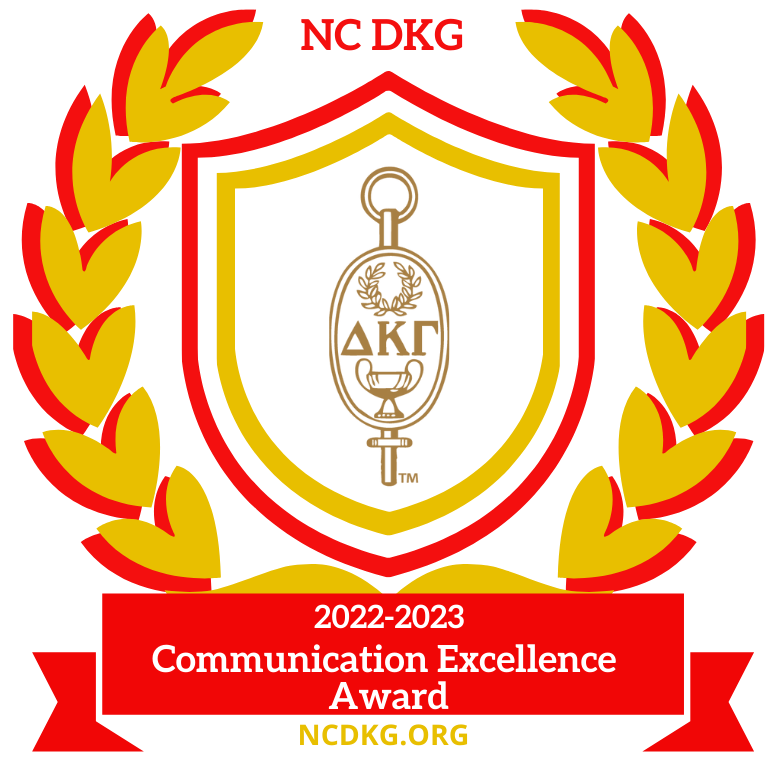 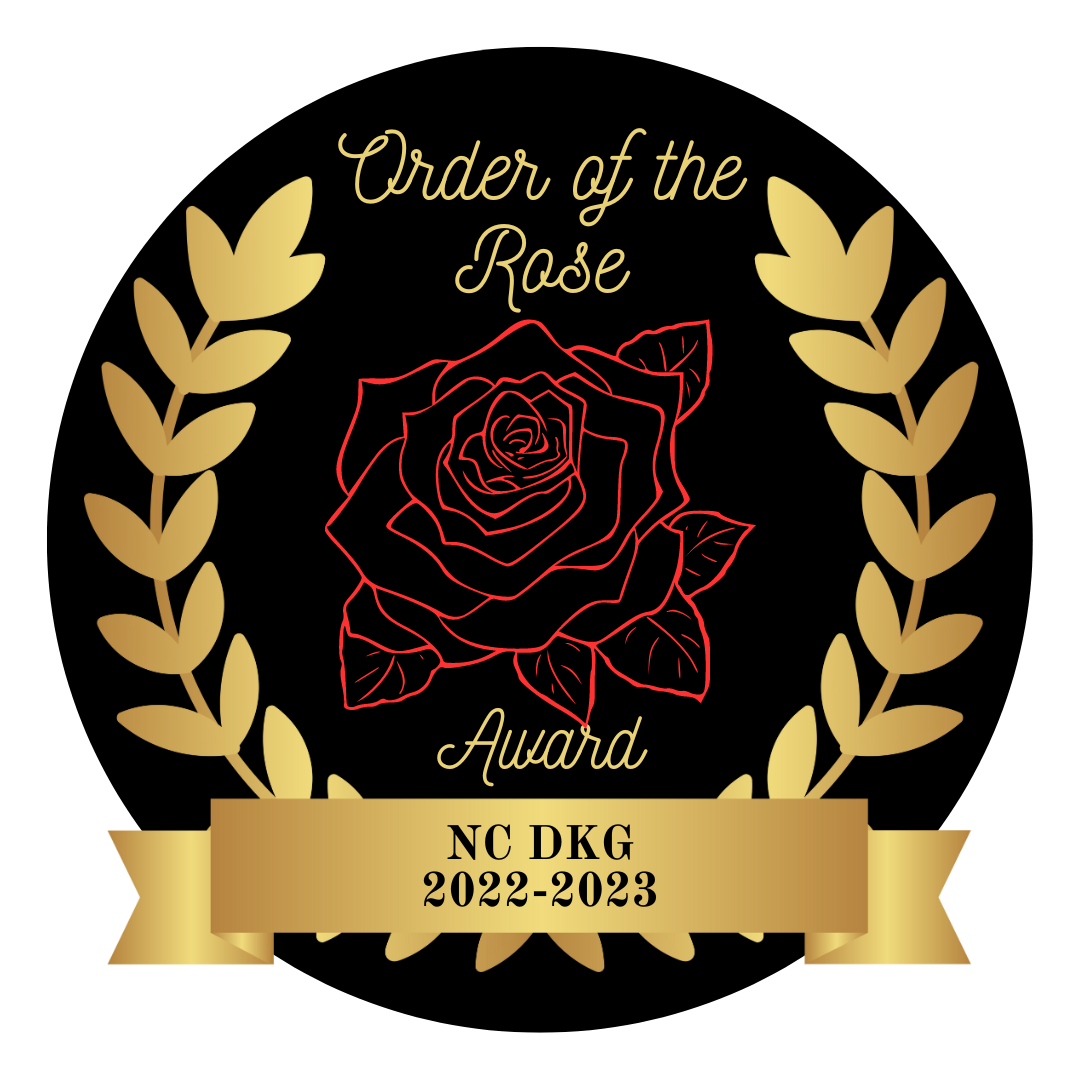 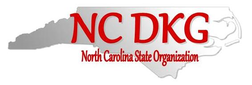 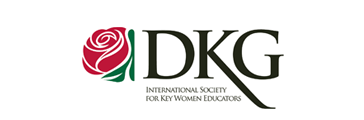 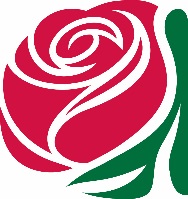 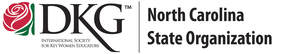 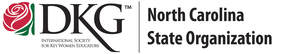 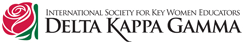 